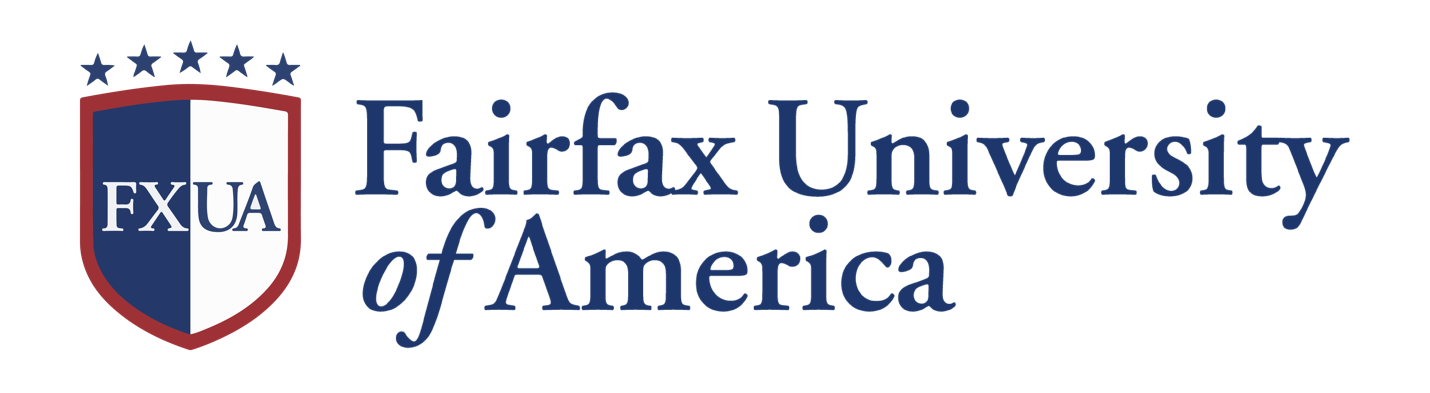 Club Executive Board InformationSemester: Name of Club: First and Last name of the PresidentE-mail of the PresidentTelephone number of the PresidentFirst and Last name of the Vice PresidentE-mail of the Vice PresidentTelephone number of the Vice President First and Last name of the Public Relations OfficerE-mail of the Public Relations OfficerTelephone number of the Public Relations OfficerFirst and Last name of the Secretary E-mail of the SecretaryTelephone number of the SecretaryFirst and Last name of the TreasurerE-mail of the TreasurerTelephone number of the Treasurer 